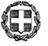 ΕΛΛΗΝΙΚΗ ΔΗΜΟΚΡΑΤΙΑΥΠΟΥΡΓΕΙΟ ΠΑΙΔΕΙΑΣΚΑΙ  ΘΡΗΣΚΕΥΜΑΤΩΝΠΕΡ/ΚΗ Δ/ΝΣΗ Π.Ε & Δ.Ε ΘΕΣΣΑΛΙΑΣΔ/ΝΣΗ Π.Ε ΤΡΙΚΑΛΩΝΤΑΧ. Δ/ΝΣΗ: ΜΠΟΤΣΑΡΗ 2ΤΚ: 42132 ΤΡΙΚΑΛΑ                                                          ΔΕΛΤΙΟ ΤΥΠΟΥΑπό τη Διεύθυνση Π.Ε. Τρικάλων  α ν α κ ο ι ν ώ ν ε τ α ι   ότι   όσοι υπέβαλαν αίτηση καθώς και όσοι επιθυμούν να συμμετάσχουν στις εξετάσεις για την απόκτηση απολυτηρίου Δημοτικού Σχολείου (Π.Δ. 79/2017, ΦΕΚ 109 τ. Α΄/01-08-2017) καλούνται να προσέλθουν στο 7ο Δημoτικό Σχολείο Τρικάλων (τηλ: 2431024465), την Τρίτη 02 Φεβρουαρίου 2022 και ώρα 10:00, αφού πρώτα υποβάλλουν σχετική αίτηση για συμμετοχή τους στις ως άνω εξετάσεις στη Διεύθυνση Π.Ε Τρικάλων έως και τη Δευτέρα 01 Φεβρουαρίου 2022.	                    Ο  ΔΙΕΥΘΥΝΤΗΣ Π.Ε. ΤΡΙΚΑΛΩΝ                                                                                      ΧΡΗΣΤΟΣ ΤΡΙΚΑΛΗΣ